Procedura organizacji zajęć 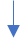 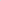 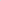 